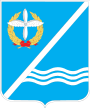 Совет Качинского муниципального округа города СевастополяРЕШЕНИЕ  № 8/47Об утверждении отчета об исполнении бюджета внутригородского муниципального образования города Севастополя Качинский муниципальный округ за I квартал 2017 годаЗаслушав информацию Главы внутригородского муниципального образования города Севастополя Качинский муниципальный округ Герасим Николая Михайловича об исполнении бюджета Качинского муниципального округа за I квартал 2017 года, в соответствии с п. 5 ст. 264.2 Бюджетного кодекса Российской Федерации, ст. 28 Федерального Закона от 16.10.2003 № 131-ФЗ «Об общих принципах организации местного самоуправления в Российской Федерации», Уставом Качинского муниципального округа, руководствуясь Положением о бюджетном процессе во внутригородском муниципальном образовании города Севастополя Качинский муниципальный округ, утвержденным решением Совета Качинского муниципального округа от 02.07.2015г. № 20, Совет Качинского муниципального округаРЕШИЛ:1. Утвердить отчет об исполнении бюджета внутригородского муниципального образования города Севастополя Качинский муниципальный округ за I квартал 2017 года:1.1. По доходам бюджета внутригородского муниципального образования города Севастополя Качинский муниципальный округ. (Приложение 1);1.2. По расходам бюджета внутригородского муниципального образования города Севастополя Качинский муниципальный округ. (Приложение 2);1.3. По источникам финансирования дефицита бюджета внутригородского муниципального образования города Севастополя Качинский муниципальный округ. (Приложение 3);2. Обнародовать настоящее решение на сайте внутригородского муниципального образования города Севастополя Качинский муниципальный округ, информационных стендах внутригородского муниципального образования города Севастополя Качинский муниципальный округ.3. Настоящее решение вступает в силу со дня обнародования.4. Контроль за исполнением настоящего решения возложить на Главу ВМО Качинский МО, исполняющего полномочия председателя Совета, Главу местной администрации Герасим Н.М.II созывVIII сессия2016 - 2021 гг.     04 мая  2017 годапгт. КачаГлава ВМО Качинский МО, исполняющий полномочия председателя Совета,Глава местной администрацииН.М. ГерасимПРИЛОЖЕНИЕ 1
к решению Совета Качинского
муниципального округа
от 04.05.2017 г. № 8/47
"Об утверждении отчета об исполнении бюджета внутригородского муниципального образования города Севастополя Качинский муниципальный округ за I квартал 2017 год"ПРИЛОЖЕНИЕ 1
к решению Совета Качинского
муниципального округа
от 04.05.2017 г. № 8/47
"Об утверждении отчета об исполнении бюджета внутригородского муниципального образования города Севастополя Качинский муниципальный округ за I квартал 2017 год"ПРИЛОЖЕНИЕ 1
к решению Совета Качинского
муниципального округа
от 04.05.2017 г. № 8/47
"Об утверждении отчета об исполнении бюджета внутригородского муниципального образования города Севастополя Качинский муниципальный округ за I квартал 2017 год"ПРИЛОЖЕНИЕ 1
к решению Совета Качинского
муниципального округа
от 04.05.2017 г. № 8/47
"Об утверждении отчета об исполнении бюджета внутригородского муниципального образования города Севастополя Качинский муниципальный округ за I квартал 2017 год"ПРИЛОЖЕНИЕ 1
к решению Совета Качинского
муниципального округа
от 04.05.2017 г. № 8/47
"Об утверждении отчета об исполнении бюджета внутригородского муниципального образования города Севастополя Качинский муниципальный округ за I квартал 2017 год"ОТЧЕТ ОБ ИСПОЛНЕНИИ БЮДЖЕТАОТЧЕТ ОБ ИСПОЛНЕНИИ БЮДЖЕТАОТЧЕТ ОБ ИСПОЛНЕНИИ БЮДЖЕТАОТЧЕТ ОБ ИСПОЛНЕНИИ БЮДЖЕТАОТЧЕТ ОБ ИСПОЛНЕНИИ БЮДЖЕТАОТЧЕТ ОБ ИСПОЛНЕНИИ БЮДЖЕТАОТЧЕТ ОБ ИСПОЛНЕНИИ БЮДЖЕТАОТЧЕТ ОБ ИСПОЛНЕНИИ БЮДЖЕТАОТЧЕТ ОБ ИСПОЛНЕНИИ БЮДЖЕТАОТЧЕТ ОБ ИСПОЛНЕНИИ БЮДЖЕТАКОДЫКОДЫКОДЫФорма по ОКУД050311705031170503117на 1 апреля 2017 г.на 1 апреля 2017 г.на 1 апреля 2017 г.на 1 апреля 2017 г.на 1 апреля 2017 г.на 1 апреля 2017 г.Дата01.04.201701.04.201701.04.2017по ОКПО003954060039540600395406Наименование
финансового органаНаименование
финансового органаМестная администрация Качинского муниципального округаМестная администрация Качинского муниципального округаМестная администрация Качинского муниципального округаМестная администрация Качинского муниципального округаМестная администрация Качинского муниципального округаМестная администрация Качинского муниципального округаГлава по БК950950950Наименование публично-правового образованияНаименование публично-правового образованияБюджет Качинского МОБюджет Качинского МОБюджет Качинского МОБюджет Качинского МОБюджет Качинского МОБюджет Качинского МОпо ОКТМО673200006732000067320000Периодичность:Периодичность:месячная, квартальная, годоваямесячная, квартальная, годоваямесячная, квартальная, годоваямесячная, квартальная, годоваямесячная, квартальная, годоваямесячная, квартальная, годоваяЕдиница измерения:Единица измерения:руб.руб.руб.руб.руб.руб.3833833831. Доходы бюджета1. Доходы бюджета1. Доходы бюджета1. Доходы бюджета1. Доходы бюджета1. Доходы бюджета1. Доходы бюджета1. Доходы бюджета1. Доходы бюджета1. Доходы бюджетаНаименование показателяНаименование показателяКод строкиКод строкиКод дохода по бюджетной классификацииКод дохода по бюджетной классификацииКод дохода по бюджетной классификацииУтвержденные бюджетные назначенияИсполненоНеисполненные назначения% исполнения% исполнения112233345677Доходы бюджета - ВСЕГО: 
В том числе:Доходы бюджета - ВСЕГО: 
В том числе:010010XXX26 757 500.003 165 187.4923 592 312.5111.8311.83НАЛОГОВЫЕ И НЕНАЛОГОВЫЕ ДОХОДЫНАЛОГОВЫЕ И НЕНАЛОГОВЫЕ ДОХОДЫ010010000 10000000000000000000 10000000000000000000 100000000000000002 198 800.001 180 387.491 018 412.5153.6853.68НАЛОГИ НА ПРИБЫЛЬ, ДОХОДЫНАЛОГИ НА ПРИБЫЛЬ, ДОХОДЫ010010000 10100000000000000000 10100000000000000000 10100000000000000419 700.0064 889.49354 810.5115.4615.46Налог на доходы физических лицНалог на доходы физических лиц010010000 10102000010000110000 10102000010000110000 10102000010000110419 700.0064 889.49354 810.51Налог на доходы физических лиц с доходов, источником которых является налоговый агент, за исключением доходов, в отношении которых исчисление и уплата налога осуществляются в соответствии со статьями 227, 227.1 и 228 Налогового кодекса Российской ФедерацииНалог на доходы физических лиц с доходов, источником которых является налоговый агент, за исключением доходов, в отношении которых исчисление и уплата налога осуществляются в соответствии со статьями 227, 227.1 и 228 Налогового кодекса Российской Федерации010010000 10102010010000110000 10102010010000110000 10102010010000110419 700.0064 764.80354 935.2015.4315.43Налог на доходы физических лиц с доходов, источником которых является налоговый агент, за исключением доходов, в отношении которых исчисление и уплата налога осуществляются в соответствии со статьями 227, 227.1 и 228 Налогового кодекса Российской Федерации (сумма платежа (перерасчеты, недоимка и задолженность по соответствующему платежу, в том числе по отмененному)Налог на доходы физических лиц с доходов, источником которых является налоговый агент, за исключением доходов, в отношении которых исчисление и уплата налога осуществляются в соответствии со статьями 227, 227.1 и 228 Налогового кодекса Российской Федерации (сумма платежа (перерасчеты, недоимка и задолженность по соответствующему платежу, в том числе по отмененному)010010000 10102010011000110000 10102010011000110000 10102010011000110419 700.0064 762.73354 937.2715.4315.43Налог на доходы физических лиц с доходов, источником которых является налоговый агент, за исключением доходов, в отношении которых исчисление и уплата налога осуществляются в соответствии со статьями 227, 227.1 и 228 Налогового кодекса Российской Федерации (пени по соответствующему платежу)Налог на доходы физических лиц с доходов, источником которых является налоговый агент, за исключением доходов, в отношении которых исчисление и уплата налога осуществляются в соответствии со статьями 227, 227.1 и 228 Налогового кодекса Российской Федерации (пени по соответствующему платежу)010010000 10102010012100110000 10102010012100110000 101020100121001100.002.070.00Налог на доходы физических лиц с доходов, полученных физическими лицами в соответствии со статьей 228 Налогового кодекса Российской ФедерацииНалог на доходы физических лиц с доходов, полученных физическими лицами в соответствии со статьей 228 Налогового кодекса Российской Федерации010010000 10102030010000110000 10102030010000110000 101020300100001100.0093.510.00Налог на доходы физических лиц с доходов, полученных физическими лицами в соответствии со статьей 228 Налогового кодекса Российской Федерации (сумма платежа (перерасчеты, недоимка и задолженность по соответствующему платежу, в том числе по отмененному)Налог на доходы физических лиц с доходов, полученных физическими лицами в соответствии со статьей 228 Налогового кодекса Российской Федерации (сумма платежа (перерасчеты, недоимка и задолженность по соответствующему платежу, в том числе по отмененному)010010000 10102030011000110000 10102030011000110000 101020300110001100.0090.910.00Налог на доходы физических лиц с доходов, полученных физическими лицами в соответствии со статьей 228 Налогового кодекса Российской Федерации (суммы денежных взысканий (штрафов) по соответствующему платежу согласно законодательству Российской Федерации)Налог на доходы физических лиц с доходов, полученных физическими лицами в соответствии со статьей 228 Налогового кодекса Российской Федерации (суммы денежных взысканий (штрафов) по соответствующему платежу согласно законодательству Российской Федерации)010010000 10102030013000110000 10102030013000110000 101020300130001100.002.600.00Налог на доходы физических лиц в виде фиксированных авансовых платежей с доходов, полученных физическими лицами, являющимися иностранными гражданами, осуществляющими трудовую деятельность по найму на основании патента в соответствии со статьей 227.1 Налогового кодекса Российской ФедерацииНалог на доходы физических лиц в виде фиксированных авансовых платежей с доходов, полученных физическими лицами, являющимися иностранными гражданами, осуществляющими трудовую деятельность по найму на основании патента в соответствии со статьей 227.1 Налогового кодекса Российской Федерации010010000 10102040010000110000 10102040010000110000 101020400100001100.0031.180.00Налог на доходы физических лиц в виде фиксированных авансовых платежей с доходов, полученных физическими лицами, являющимися иностранными гражданами, осуществляющими трудовую деятельность по найму на основании патента в соответствии со статьей 227.1 Налогового кодекса Российской Федерации (сумма платежа (перерасчеты, недоимка и задолженность по соответствующему платежу, в том числе по отмененному)Налог на доходы физических лиц в виде фиксированных авансовых платежей с доходов, полученных физическими лицами, являющимися иностранными гражданами, осуществляющими трудовую деятельность по найму на основании патента в соответствии со статьей 227.1 Налогового кодекса Российской Федерации (сумма платежа (перерасчеты, недоимка и задолженность по соответствующему платежу, в том числе по отмененному)010010000 10102040011000110000 10102040011000110000 101020400110001100.0031.180.00НАЛОГИ НА СОВОКУПНЫЙ ДОХОДНАЛОГИ НА СОВОКУПНЫЙ ДОХОД010010000 10500000000000000000 10500000000000000000 105000000000000001 779 100.001 115 498.00663 602.0062.7062.70Налог, взимаемый в связи с применением патентной системы налогообложенияНалог, взимаемый в связи с применением патентной системы налогообложения010010000 10504000020000110000 10504000020000110000 105040000200001101 779 100.001 115 498.00663 602.00Налог, взимаемый в связи с применением патентной системы налогообложения, зачисляемый в бюджеты городов федерального значенияНалог, взимаемый в связи с применением патентной системы налогообложения, зачисляемый в бюджеты городов федерального значения010010000 10504030020000110000 10504030020000110000 105040300200001101 779 100.001 115 498.00663 602.00Налог, взимаемый в связи с применением патентной системы налогообложения, зачисляемый в бюджеты городов федерального значения (сумма платежа (перерасчеты, недоимка и задолженность по соответствующему платежу, в том числе по отмененному)Налог, взимаемый в связи с применением патентной системы налогообложения, зачисляемый в бюджеты городов федерального значения (сумма платежа (перерасчеты, недоимка и задолженность по соответствующему платежу, в том числе по отмененному)010010000 10504030021000110000 10504030021000110000 105040300210001101 779 100.001 115 417.00663 683.0062.7062.70Налог, взимаемый в связи с применением патентной системы налогообложения, зачисляемый в бюджеты городов федерального значения (пени по соответствующему платежу)Налог, взимаемый в связи с применением патентной системы налогообложения, зачисляемый в бюджеты городов федерального значения (пени по соответствующему платежу)010010000 10504030022100110000 10504030022100110000 105040300221001100.0081.000.00БЕЗВОЗМЕЗДНЫЕ ПОСТУПЛЕНИЯБЕЗВОЗМЕЗДНЫЕ ПОСТУПЛЕНИЯ010010000 20000000000000000000 20000000000000000000 2000000000000000024 558 700.001 984 800.0022 573 900.008.088.08БЕЗВОЗМЕЗДНЫЕ ПОСТУПЛЕНИЯ ОТ ДРУГИХ БЮДЖЕТОВ БЮДЖЕТНОЙ СИСТЕМЫ РОССИЙСКОЙ ФЕДЕРАЦИИБЕЗВОЗМЕЗДНЫЕ ПОСТУПЛЕНИЯ ОТ ДРУГИХ БЮДЖЕТОВ БЮДЖЕТНОЙ СИСТЕМЫ РОССИЙСКОЙ ФЕДЕРАЦИИ010010000 20200000000000000000 20200000000000000000 2020000000000000024 558 700.001 984 800.0022 573 900.00Дотации бюджетам бюджетной системы Российской ФедерацииДотации бюджетам бюджетной системы Российской Федерации010010000 20210000000000151000 20210000000000151000 202100000000001517 939 900.001 984 800.005 955 100.00Дотации на выравнивание бюджетной обеспеченностиДотации на выравнивание бюджетной обеспеченности010010000 20215001000000151000 20215001000000151000 202150010000001517 939 900.001 984 800.005 955 100.0025.0025.00Субвенции бюджетам бюджетной системы Российской ФедерацииСубвенции бюджетам бюджетной системы Российской Федерации010010000 20230000000000151000 20230000000000151000 2023000000000015116 618 800.000.0016 618 800.00Субвенции местным бюджетам на выполнение передаваемых полномочий субъектов Российской ФедерацииСубвенции местным бюджетам на выполнение передаваемых полномочий субъектов Российской Федерации010010000 20230024000000151000 20230024000000151000 2023002400000015116 618 800.000.0016 618 800.00Дотации бюджетам внутригородских муниципальных образований городов федерального значения на выравнивание бюджетной обеспеченностиДотации бюджетам внутригородских муниципальных образований городов федерального значения на выравнивание бюджетной обеспеченности010010000 20215001030000151000 20215001030000151000 202150010300001517 939 900.001 984 800.005 955 100.0025.0025.00Субвенции бюджетам внутригородских муниципальных образований городов федерального значения на выполнение передаваемых полномочий субъектов Российской ФедерацииСубвенции бюджетам внутригородских муниципальных образований городов федерального значения на выполнение передаваемых полномочий субъектов Российской Федерации010010000 20230024030000151000 20230024030000151000 2023002403000015116 618 800.000.0016 618 800.000.000.00Глава ВМО Качинский МО, исполняющий полномочия председателя Совета,Глава местной администрацииН.М. ГерасимПРИЛОЖЕНИЕ 2
к решению Совета Качинского
муниципального округа
от04.05. 2017 г. № 8/47
"Об утверждении отчета об исполнении бюджета внутригородского муниципального образования города Севастополя Качинский муниципальный округ за I квартал 2017 год"ПРИЛОЖЕНИЕ 2
к решению Совета Качинского
муниципального округа
от04.05. 2017 г. № 8/47
"Об утверждении отчета об исполнении бюджета внутригородского муниципального образования города Севастополя Качинский муниципальный округ за I квартал 2017 год"ПРИЛОЖЕНИЕ 2
к решению Совета Качинского
муниципального округа
от04.05. 2017 г. № 8/47
"Об утверждении отчета об исполнении бюджета внутригородского муниципального образования города Севастополя Качинский муниципальный округ за I квартал 2017 год"ПРИЛОЖЕНИЕ 2
к решению Совета Качинского
муниципального округа
от04.05. 2017 г. № 8/47
"Об утверждении отчета об исполнении бюджета внутригородского муниципального образования города Севастополя Качинский муниципальный округ за I квартал 2017 год"ПРИЛОЖЕНИЕ 2
к решению Совета Качинского
муниципального округа
от04.05. 2017 г. № 8/47
"Об утверждении отчета об исполнении бюджета внутригородского муниципального образования города Севастополя Качинский муниципальный округ за I квартал 2017 год"2. Расходы бюджета2. Расходы бюджета2. Расходы бюджета2. Расходы бюджета2. Расходы бюджета2. Расходы бюджета2. Расходы бюджета2. Расходы бюджета2. Расходы бюджета2. Расходы бюджета2. Расходы бюджетаНаименование показателяНаименование показателяКод строкиКод расхода по бюджетной классификацииКод расхода по бюджетной классификацииКод расхода по бюджетной классификацииУтвержденные бюджетные назначенияУтвержденные бюджетные назначенияУтвержденные бюджетные назначенияИсполненоНеисполненные назначения% исполнения112333444567Расходы бюджета - ВСЕГО 
В том числе:Расходы бюджета - ВСЕГО 
В том числе:200XXX26 757 500.0026 757 500.0026 757 500.001 912 240.5424 845 259.467.15ОБЩЕГОСУДАРСТВЕННЫЕ ВОПРОСЫОБЩЕГОСУДАРСТВЕННЫЕ ВОПРОСЫ200000 0100 0000000000 000000 0100 0000000000 000000 0100 0000000000 00010 407 400.0010 407 400.0010 407 400.001 862 116.548 545 283.4617.89Функционирование высшего должностного лица субъекта Российской Федерации и муниципального образованияФункционирование высшего должностного лица субъекта Российской Федерации и муниципального образования200000 0102 0000000000 000000 0102 0000000000 000000 0102 0000000000 0001 136 800.001 136 800.001 136 800.00260 326.29876 473.7122.90Функционирование высшего должностного лица муниципального образованияФункционирование высшего должностного лица муниципального образования200000 0102 7100000000 000000 0102 7100000000 000000 0102 7100000000 0001 136 800.001 136 800.001 136 800.00260 326.29876 473.7122.90Глава муниципального образованияГлава муниципального образования200000 0102 71Б0071010 000000 0102 71Б0071010 000000 0102 71Б0071010 0001 136 800.001 136 800.001 136 800.00260 326.29876 473.7122.90Расходы на выплаты персоналу в целях обеспечения выполнения функций государственными (муниципальными) органами, казенными учреждениями, органами управления государственными внебюджетными фондамиРасходы на выплаты персоналу в целях обеспечения выполнения функций государственными (муниципальными) органами, казенными учреждениями, органами управления государственными внебюджетными фондами200000 0102 71Б0071010 100000 0102 71Б0071010 100000 0102 71Б0071010 1001 136 800.001 136 800.001 136 800.00260 326.29876 473.7122.90Расходы на выплаты персоналу государственных (муниципальных) органовРасходы на выплаты персоналу государственных (муниципальных) органов200000 0102 71Б0071010 120000 0102 71Б0071010 120000 0102 71Б0071010 1201 136 800.001 136 800.001 136 800.00260 326.29876 473.7122.90Фонд оплаты труда государственных (муниципальных) органовФонд оплаты труда государственных (муниципальных) органов200000 0102 71Б0071010 121000 0102 71Б0071010 121000 0102 71Б0071010 121873 100.00873 100.00873 100.00199 943.40673 156.6022.90Взносы по обязательному социальному страхованию на выплаты денежного содержания и иные выплаты работникам государственных (муниципальных) органовВзносы по обязательному социальному страхованию на выплаты денежного содержания и иные выплаты работникам государственных (муниципальных) органов200000 0102 71Б0071010 129000 0102 71Б0071010 129000 0102 71Б0071010 129263 700.00263 700.00263 700.0060 382.89203 317.1122.90Функционирование Правительства Российской Федерации, высших исполнительных органов государственной власти субъектов Российской Федерации, местных администрацийФункционирование Правительства Российской Федерации, высших исполнительных органов государственной власти субъектов Российской Федерации, местных администраций200000 0104 0000000000 000000 0104 0000000000 000000 0104 0000000000 0009 170 600.009 170 600.009 170 600.001 601 790.257 568 809.7517.47Обеспечение деятельности муниципальных служащих, исполняющих отдельные государственные полномочияОбеспечение деятельности муниципальных служащих, исполняющих отдельные государственные полномочия200000 0104 3300171941 000000 0104 3300171941 000000 0104 3300171941 0001 734 600.001 734 600.001 734 600.000.001 734 600.000.00Расходы на выплаты персоналу в целях обеспечения выполнения функций государственными (муниципальными) органами, казенными учреждениями, органами управления государственными внебюджетными фондамиРасходы на выплаты персоналу в целях обеспечения выполнения функций государственными (муниципальными) органами, казенными учреждениями, органами управления государственными внебюджетными фондами200000 0104 3300171941 100000 0104 3300171941 100000 0104 3300171941 1001 424 900.001 424 900.001 424 900.000.001 424 900.000.00Расходы на выплаты персоналу государственных (муниципальных) органовРасходы на выплаты персоналу государственных (муниципальных) органов200000 0104 3300171941 120000 0104 3300171941 120000 0104 3300171941 1201 424 900.001 424 900.001 424 900.000.001 424 900.000.00Фонд оплаты труда государственных (муниципальных) органовФонд оплаты труда государственных (муниципальных) органов200000 0104 3300171941 121000 0104 3300171941 121000 0104 3300171941 1211 094 400.001 094 400.001 094 400.000.001 094 400.000.00Взносы по обязательному социальному страхованию на выплаты денежного содержания и иные выплаты работникам государственных (муниципальных) органовВзносы по обязательному социальному страхованию на выплаты денежного содержания и иные выплаты работникам государственных (муниципальных) органов200000 0104 3300171941 129000 0104 3300171941 129000 0104 3300171941 129330 500.00330 500.00330 500.000.00330 500.000.00Закупка товаров, работ и услуг для обеспечения государственных (муниципальных) нуждЗакупка товаров, работ и услуг для обеспечения государственных (муниципальных) нужд200000 0104 3300171941 200000 0104 3300171941 200000 0104 3300171941 200309 700.00309 700.00309 700.000.00309 700.000.00Иные закупки товаров, работ и услуг для обеспечения государственных (муниципальных) нуждИные закупки товаров, работ и услуг для обеспечения государственных (муниципальных) нужд200000 0104 3300171941 240000 0104 3300171941 240000 0104 3300171941 240309 700.00309 700.00309 700.000.00309 700.000.00Прочая закупка товаров, работ и услуг для обеспечения государственных (муниципальных) нуждПрочая закупка товаров, работ и услуг для обеспечения государственных (муниципальных) нужд200000 0104 3300171941 244000 0104 3300171941 244000 0104 3300171941 244309 700.00309 700.00309 700.000.00309 700.000.00Функционирование исполнительно-распорядительного органа внутригородского муниципального образования (местной администрации)Функционирование исполнительно-распорядительного органа внутригородского муниципального образования (местной администрации)200000 0104 7300000000 000000 0104 7300000000 000000 0104 7300000000 0007 436 000.007 436 000.007 436 000.001 601 790.255 834 209.7521.54Обеспечение деятельности местной администрации внутригородского муниципального образования для решения вопросов местного значения.Обеспечение деятельности местной администрации внутригородского муниципального образования для решения вопросов местного значения.200000 0104 73Б0071010 000000 0104 73Б0071010 000000 0104 73Б0071010 0007 436 000.007 436 000.007 436 000.001 601 790.255 834 209.7521.54Расходы на выплаты персоналу в целях обеспечения выполнения функций государственными (муниципальными) органами, казенными учреждениями, органами управления государственными внебюджетными фондамиРасходы на выплаты персоналу в целях обеспечения выполнения функций государственными (муниципальными) органами, казенными учреждениями, органами управления государственными внебюджетными фондами200000 0104 73Б0071010 100000 0104 73Б0071010 100000 0104 73Б0071010 1006 644 400.006 644 400.006 644 400.001 495 723.005 148 677.0022.51Расходы на выплаты персоналу государственных (муниципальных) органовРасходы на выплаты персоналу государственных (муниципальных) органов200000 0104 73Б0071010 120000 0104 73Б0071010 120000 0104 73Б0071010 1206 644 400.006 644 400.006 644 400.001 495 723.005 148 677.0022.51Фонд оплаты труда государственных (муниципальных) органовФонд оплаты труда государственных (муниципальных) органов200000 0104 73Б0071010 121000 0104 73Б0071010 121000 0104 73Б0071010 1215 103 100.005 103 100.005 103 100.001 148 788.783 954 311.2222.51Взносы по обязательному социальному страхованию на выплаты денежного содержания и иные выплаты работникам государственных (муниципальных) органовВзносы по обязательному социальному страхованию на выплаты денежного содержания и иные выплаты работникам государственных (муниципальных) органов200000 0104 73Б0071010 129000 0104 73Б0071010 129000 0104 73Б0071010 1291 541 300.001 541 300.001 541 300.00346 934.221 194 365.7822.51Закупка товаров, работ и услуг для обеспечения государственных (муниципальных) нуждЗакупка товаров, работ и услуг для обеспечения государственных (муниципальных) нужд200000 0104 73Б0071010 200000 0104 73Б0071010 200000 0104 73Б0071010 200781 600.00781 600.00781 600.00105 959.25675 640.7513.56Иные закупки товаров, работ и услуг для обеспечения государственных (муниципальных) нуждИные закупки товаров, работ и услуг для обеспечения государственных (муниципальных) нужд200000 0104 73Б0071010 240000 0104 73Б0071010 240000 0104 73Б0071010 240781 600.00781 600.00781 600.00105 959.25675 640.7513.56Прочая закупка товаров, работ и услуг для обеспечения государственных (муниципальных) нуждПрочая закупка товаров, работ и услуг для обеспечения государственных (муниципальных) нужд200000 0104 73Б0071010 244000 0104 73Б0071010 244000 0104 73Б0071010 244781 600.00781 600.00781 600.00105 959.25675 640.7513.56Иные бюджетные ассигнованияИные бюджетные ассигнования200000 0104 73Б0071010 800000 0104 73Б0071010 800000 0104 73Б0071010 80010 000.0010 000.0010 000.00108.009 892.001.08Уплата налогов, сборов и иных платежейУплата налогов, сборов и иных платежей200000 0104 73Б0071010 850000 0104 73Б0071010 850000 0104 73Б0071010 85010 000.0010 000.0010 000.00108.009 892.001.08Уплата прочих налогов, сборовУплата прочих налогов, сборов200000 0104 73Б0071010 852000 0104 73Б0071010 852000 0104 73Б0071010 8529 000.009 000.009 000.00108.008 892.001.20Уплата иных платежейУплата иных платежей200000 0104 73Б0071010 853000 0104 73Б0071010 853000 0104 73Б0071010 8531 000.001 000.001 000.000.001 000.000.00Резервные фондыРезервные фонды200000 0111 0000000000 000000 0111 0000000000 000000 0111 0000000000 000100 000.00100 000.00100 000.000.00100 000.000.00Резервный фонд, предусмотренный в бюджете внутригородского муниципального образованияРезервный фонд, предусмотренный в бюджете внутригородского муниципального образования200000 0111 7400000000 000000 0111 7400000000 000000 0111 7400000000 000100 000.00100 000.00100 000.000.00100 000.000.00Резервный фонд, предусмотренный в бюджете внутригородского муниципального образованияРезервный фонд, предусмотренный в бюджете внутригородского муниципального образования200000 0111 74Б0071010 000000 0111 74Б0071010 000000 0111 74Б0071010 000100 000.00100 000.00100 000.000.00100 000.000.00Иные бюджетные ассигнованияИные бюджетные ассигнования200000 0111 74Б0071010 800000 0111 74Б0071010 800000 0111 74Б0071010 800100 000.00100 000.00100 000.000.00100 000.000.00Резервные средстваРезервные средства200000 0111 74Б0071010 870000 0111 74Б0071010 870000 0111 74Б0071010 870100 000.00100 000.00100 000.000.00100 000.000.00НАЦИОНАЛЬНАЯ БЕЗОПАСНОСТЬ И ПРАВООХРАНИТЕЛЬНАЯ ДЕЯТЕЛЬНОСТЬНАЦИОНАЛЬНАЯ БЕЗОПАСНОСТЬ И ПРАВООХРАНИТЕЛЬНАЯ ДЕЯТЕЛЬНОСТЬ200000 0300 0000000000 000000 0300 0000000000 000000 0300 0000000000 000230 000.00230 000.00230 000.0048 000.00182 000.0020.87Другие вопросы в области национальной безопасности и правоохранительной деятельностиДругие вопросы в области национальной безопасности и правоохранительной деятельности200000 0314 0000000000 000000 0314 0000000000 000000 0314 0000000000 000230 000.00230 000.00230 000.0048 000.00182 000.0020.87Обеспечение безопасностиОбеспечение безопасности200000 0314 3200000000 000000 0314 3200000000 000000 0314 3200000000 000230 000.00230 000.00230 000.0048 000.00182 000.0020.87Профилактика терроризма и экстремизмаПрофилактика терроризма и экстремизма200000 0314 3210000000 000000 0314 3210000000 000000 0314 3210000000 000230 000.00230 000.00230 000.0048 000.00182 000.0020.87Реализация мероприятий, направленных на профилактику терроризма, экстремизма, минимализацию и ликвидацию последствий проявления терроризма и экстремизмана территории муниципального образованияРеализация мероприятий, направленных на профилактику терроризма, экстремизма, минимализацию и ликвидацию последствий проявления терроризма и экстремизмана территории муниципального образования200000 0314 3210072010 000000 0314 3210072010 000000 0314 3210072010 000230 000.00230 000.00230 000.0048 000.00182 000.0020.87Закупка товаров, работ и услуг для обеспечения государственных (муниципальных) нуждЗакупка товаров, работ и услуг для обеспечения государственных (муниципальных) нужд200000 0314 3210072010 200000 0314 3210072010 200000 0314 3210072010 200230 000.00230 000.00230 000.0048 000.00182 000.0020.87Иные закупки товаров, работ и услуг для обеспечения государственных (муниципальных) нуждИные закупки товаров, работ и услуг для обеспечения государственных (муниципальных) нужд200000 0314 3210072010 240000 0314 3210072010 240000 0314 3210072010 240230 000.00230 000.00230 000.0048 000.00182 000.0020.87Прочая закупка товаров, работ и услуг для обеспечения государственных (муниципальных) нуждПрочая закупка товаров, работ и услуг для обеспечения государственных (муниципальных) нужд200000 0314 3210072010 244000 0314 3210072010 244000 0314 3210072010 244230 000.00230 000.00230 000.0048 000.00182 000.0020.87ЖИЛИЩНО-КОММУНАЛЬНОЕ ХОЗЯЙСТВОЖИЛИЩНО-КОММУНАЛЬНОЕ ХОЗЯЙСТВО200000 0500 0000000000 000000 0500 0000000000 000000 0500 0000000000 00014 884 200.0014 884 200.0014 884 200.000.0014 884 200.000.00БлагоустройствоБлагоустройство200000 0503 0000000000 000000 0503 0000000000 000000 0503 0000000000 00014 884 200.0014 884 200.0014 884 200.000.0014 884 200.000.00Реализация мероприятий по санитарной очисткеРеализация мероприятий по санитарной очистке200000 0503 3300271941 000000 0503 3300271941 000000 0503 3300271941 0003 246 900.003 246 900.003 246 900.000.003 246 900.000.00Закупка товаров, работ и услуг для обеспечения государственных (муниципальных) нуждЗакупка товаров, работ и услуг для обеспечения государственных (муниципальных) нужд200000 0503 3300271941 200000 0503 3300271941 200000 0503 3300271941 2003 246 900.003 246 900.003 246 900.000.003 246 900.000.00Иные закупки товаров, работ и услуг для обеспечения государственных (муниципальных) нуждИные закупки товаров, работ и услуг для обеспечения государственных (муниципальных) нужд200000 0503 3300271941 240000 0503 3300271941 240000 0503 3300271941 2403 246 900.003 246 900.003 246 900.000.003 246 900.000.00Прочая закупка товаров, работ и услуг для обеспечения государственных (муниципальных) нуждПрочая закупка товаров, работ и услуг для обеспечения государственных (муниципальных) нужд200000 0503 3300271941 244000 0503 3300271941 244000 0503 3300271941 2443 246 900.003 246 900.003 246 900.000.003 246 900.000.00Мероприятия по удалению твердых коммунальных отходов, в том числе с мест несанкционированных и бесхозных свалок, и по их транспортировке для утилизацииМероприятия по удалению твердых коммунальных отходов, в том числе с мест несанкционированных и бесхозных свалок, и по их транспортировке для утилизации200000 0503 3300371941 000000 0503 3300371941 000000 0503 3300371941 000229 900.00229 900.00229 900.000.00229 900.000.00Закупка товаров, работ и услуг для обеспечения государственных (муниципальных) нуждЗакупка товаров, работ и услуг для обеспечения государственных (муниципальных) нужд200000 0503 3300371941 200000 0503 3300371941 200000 0503 3300371941 200229 900.00229 900.00229 900.000.00229 900.000.00Иные закупки товаров, работ и услуг для обеспечения государственных (муниципальных) нуждИные закупки товаров, работ и услуг для обеспечения государственных (муниципальных) нужд200000 0503 3300371941 240000 0503 3300371941 240000 0503 3300371941 240229 900.00229 900.00229 900.000.00229 900.000.00Прочая закупка товаров, работ и услуг для обеспечения государственных (муниципальных) нуждПрочая закупка товаров, работ и услуг для обеспечения государственных (муниципальных) нужд200000 0503 3300371941 244000 0503 3300371941 244000 0503 3300371941 244229 900.00229 900.00229 900.000.00229 900.000.00Реализация мероприятий по созданию, содержанию зеленых насаждений, обеспечению ухода за нимиРеализация мероприятий по созданию, содержанию зеленых насаждений, обеспечению ухода за ними200000 0503 3300471941 000000 0503 3300471941 000000 0503 3300471941 0004 759 300.004 759 300.004 759 300.000.004 759 300.000.00Закупка товаров, работ и услуг для обеспечения государственных (муниципальных) нуждЗакупка товаров, работ и услуг для обеспечения государственных (муниципальных) нужд200000 0503 3300471941 200000 0503 3300471941 200000 0503 3300471941 2004 759 300.004 759 300.004 759 300.000.004 759 300.000.00Иные закупки товаров, работ и услуг для обеспечения государственных (муниципальных) нуждИные закупки товаров, работ и услуг для обеспечения государственных (муниципальных) нужд200000 0503 3300471941 240000 0503 3300471941 240000 0503 3300471941 2404 759 300.004 759 300.004 759 300.000.004 759 300.000.00Прочая закупка товаров, работ и услуг для обеспечения государственных (муниципальных) нуждПрочая закупка товаров, работ и услуг для обеспечения государственных (муниципальных) нужд200000 0503 3300471941 244000 0503 3300471941 244000 0503 3300471941 2444 759 300.004 759 300.004 759 300.000.004 759 300.000.00Реализация мероприятий по созданию, приобретению, установке, текущему ремонту и реконструкции элементов благоустройстваРеализация мероприятий по созданию, приобретению, установке, текущему ремонту и реконструкции элементов благоустройства200000 0503 3300571941 000000 0503 3300571941 000000 0503 3300571941 0003 663 200.003 663 200.003 663 200.000.003 663 200.000.00Закупка товаров, работ и услуг для обеспечения государственных (муниципальных) нуждЗакупка товаров, работ и услуг для обеспечения государственных (муниципальных) нужд200000 0503 3300571941 200000 0503 3300571941 200000 0503 3300571941 2003 663 200.003 663 200.003 663 200.000.003 663 200.000.00Иные закупки товаров, работ и услуг для обеспечения государственных (муниципальных) нуждИные закупки товаров, работ и услуг для обеспечения государственных (муниципальных) нужд200000 0503 3300571941 240000 0503 3300571941 240000 0503 3300571941 2403 663 200.003 663 200.003 663 200.000.003 663 200.000.00Прочая закупка товаров, работ и услуг для обеспечения государственных (муниципальных) нуждПрочая закупка товаров, работ и услуг для обеспечения государственных (муниципальных) нужд200000 0503 3300571941 244000 0503 3300571941 244000 0503 3300571941 2443 663 200.003 663 200.003 663 200.000.003 663 200.000.00Реализация мероприятий по благоустройству площадок для установки контейнеров для сбора твердых коммунальных отходовРеализация мероприятий по благоустройству площадок для установки контейнеров для сбора твердых коммунальных отходов200000 0503 3300671941 000000 0503 3300671941 000000 0503 3300671941 000598 000.00598 000.00598 000.000.00598 000.000.00Закупка товаров, работ и услуг для обеспечения государственных (муниципальных) нуждЗакупка товаров, работ и услуг для обеспечения государственных (муниципальных) нужд200000 0503 3300671941 200000 0503 3300671941 200000 0503 3300671941 200598 000.00598 000.00598 000.000.00598 000.000.00Иные закупки товаров, работ и услуг для обеспечения государственных (муниципальных) нуждИные закупки товаров, работ и услуг для обеспечения государственных (муниципальных) нужд200000 0503 3300671941 240000 0503 3300671941 240000 0503 3300671941 240598 000.00598 000.00598 000.000.00598 000.000.00Прочая закупка товаров, работ и услуг для обеспечения государственных (муниципальных) нуждПрочая закупка товаров, работ и услуг для обеспечения государственных (муниципальных) нужд200000 0503 3300671941 244000 0503 3300671941 244000 0503 3300671941 244598 000.00598 000.00598 000.000.00598 000.000.00Обеспечение и реализация мероприятий по обустройству и ремонту тротуаров (включая твердое покрытие парков, скверов и бульваров)Обеспечение и реализация мероприятий по обустройству и ремонту тротуаров (включая твердое покрытие парков, скверов и бульваров)200000 0503 3300771941 000000 0503 3300771941 000000 0503 3300771941 00079 600.0079 600.0079 600.000.0079 600.000.00Закупка товаров, работ и услуг для обеспечения государственных (муниципальных) нуждЗакупка товаров, работ и услуг для обеспечения государственных (муниципальных) нужд200000 0503 3300771941 200000 0503 3300771941 200000 0503 3300771941 20079 600.0079 600.0079 600.000.0079 600.000.00Иные закупки товаров, работ и услуг для обеспечения государственных (муниципальных) нуждИные закупки товаров, работ и услуг для обеспечения государственных (муниципальных) нужд200000 0503 3300771941 240000 0503 3300771941 240000 0503 3300771941 24079 600.0079 600.0079 600.000.0079 600.000.00Прочая закупка товаров, работ и услуг для обеспечения государственных (муниципальных) нуждПрочая закупка товаров, работ и услуг для обеспечения государственных (муниципальных) нужд200000 0503 3300771941 244000 0503 3300771941 244000 0503 3300771941 24479 600.0079 600.0079 600.000.0079 600.000.00Реализация мероприятий по обустройству и содержанию спортивных и детских игровых площадок (комплексов)Реализация мероприятий по обустройству и содержанию спортивных и детских игровых площадок (комплексов)200000 0503 3300871941 000000 0503 3300871941 000000 0503 3300871941 000610 600.00610 600.00610 600.000.00610 600.000.00Закупка товаров, работ и услуг для обеспечения государственных (муниципальных) нуждЗакупка товаров, работ и услуг для обеспечения государственных (муниципальных) нужд200000 0503 3300871941 200000 0503 3300871941 200000 0503 3300871941 200610 600.00610 600.00610 600.000.00610 600.000.00Иные закупки товаров, работ и услуг для обеспечения государственных (муниципальных) нуждИные закупки товаров, работ и услуг для обеспечения государственных (муниципальных) нужд200000 0503 3300871941 240000 0503 3300871941 240000 0503 3300871941 240610 600.00610 600.00610 600.000.00610 600.000.00Прочая закупка товаров, работ и услуг для обеспечения государственных (муниципальных) нуждПрочая закупка товаров, работ и услуг для обеспечения государственных (муниципальных) нужд200000 0503 3300871941 244000 0503 3300871941 244000 0503 3300871941 244610 600.00610 600.00610 600.000.00610 600.000.00Обеспечение и реализация мероприятий по ремонту и содержанию внутриквартальных дорогОбеспечение и реализация мероприятий по ремонту и содержанию внутриквартальных дорог200000 0503 3300971941 000000 0503 3300971941 000000 0503 3300971941 0001 284 200.001 284 200.001 284 200.000.001 284 200.000.00Закупка товаров, работ и услуг для обеспечения государственных (муниципальных) нуждЗакупка товаров, работ и услуг для обеспечения государственных (муниципальных) нужд200000 0503 3300971941 200000 0503 3300971941 200000 0503 3300971941 2001 284 200.001 284 200.001 284 200.000.001 284 200.000.00Иные закупки товаров, работ и услуг для обеспечения государственных (муниципальных) нуждИные закупки товаров, работ и услуг для обеспечения государственных (муниципальных) нужд200000 0503 3300971941 240000 0503 3300971941 240000 0503 3300971941 2401 284 200.001 284 200.001 284 200.000.001 284 200.000.00Прочая закупка товаров, работ и услуг для обеспечения государственных (муниципальных) нуждПрочая закупка товаров, работ и услуг для обеспечения государственных (муниципальных) нужд200000 0503 3300971941 244000 0503 3300971941 244000 0503 3300971941 2441 284 200.001 284 200.001 284 200.000.001 284 200.000.00Обеспечение и реализация мероприятий по демонтажу, перемещению, хранению и утилизации незаконно (самовольно) размещенных на земельных участках объектов, не являющихся объектами капитального строительства (в том числе нестационарных торговых объектов)Обеспечение и реализация мероприятий по демонтажу, перемещению, хранению и утилизации незаконно (самовольно) размещенных на земельных участках объектов, не являющихся объектами капитального строительства (в том числе нестационарных торговых объектов)200000 0503 3301071941 000000 0503 3301071941 000000 0503 3301071941 000412 500.00412 500.00412 500.000.00412 500.000.00Закупка товаров, работ и услуг для обеспечения государственных (муниципальных) нуждЗакупка товаров, работ и услуг для обеспечения государственных (муниципальных) нужд200000 0503 3301071941 200000 0503 3301071941 200000 0503 3301071941 200412 500.00412 500.00412 500.000.00412 500.000.00Иные закупки товаров, работ и услуг для обеспечения государственных (муниципальных) нуждИные закупки товаров, работ и услуг для обеспечения государственных (муниципальных) нужд200000 0503 3301071941 240000 0503 3301071941 240000 0503 3301071941 240412 500.00412 500.00412 500.000.00412 500.000.00Прочая закупка товаров, работ и услуг для обеспечения государственных (муниципальных) нуждПрочая закупка товаров, работ и услуг для обеспечения государственных (муниципальных) нужд200000 0503 3301071941 244000 0503 3301071941 244000 0503 3301071941 244412 500.00412 500.00412 500.000.00412 500.000.00ОБРАЗОВАНИЕОБРАЗОВАНИЕ200000 0700 0000000000 000000 0700 0000000000 000000 0700 0000000000 000100 000.00100 000.00100 000.000.00100 000.000.00Профессиональная подготовка, переподготовка и повышение квалификацииПрофессиональная подготовка, переподготовка и повышение квалификации200000 0705 0000000000 000000 0705 0000000000 000000 0705 0000000000 000100 000.00100 000.00100 000.000.00100 000.000.00Мероприятия, направленные на повышение квалификации лиц, замещающих муниципальные должности и муниципальных служащих органов местного самоуправленияМероприятия, направленные на повышение квалификации лиц, замещающих муниципальные должности и муниципальных служащих органов местного самоуправления200000 0705 1210072010 000000 0705 1210072010 000000 0705 1210072010 000100 000.00100 000.00100 000.000.00100 000.000.00Закупка товаров, работ и услуг для обеспечения государственных (муниципальных) нуждЗакупка товаров, работ и услуг для обеспечения государственных (муниципальных) нужд200000 0705 1210072010 200000 0705 1210072010 200000 0705 1210072010 200100 000.00100 000.00100 000.000.00100 000.000.00Иные закупки товаров, работ и услуг для обеспечения государственных (муниципальных) нуждИные закупки товаров, работ и услуг для обеспечения государственных (муниципальных) нужд200000 0705 1210072010 240000 0705 1210072010 240000 0705 1210072010 240100 000.00100 000.00100 000.000.00100 000.000.00Прочая закупка товаров, работ и услуг для обеспечения государственных (муниципальных) нуждПрочая закупка товаров, работ и услуг для обеспечения государственных (муниципальных) нужд200000 0705 1210072010 244000 0705 1210072010 244000 0705 1210072010 244100 000.00100 000.00100 000.000.00100 000.000.00КУЛЬТУРА, КИНЕМАТОГРАФИЯКУЛЬТУРА, КИНЕМАТОГРАФИЯ200000 0800 0000000000 000000 0800 0000000000 000000 0800 0000000000 000635 900.00635 900.00635 900.000.00635 900.000.00КультураКультура200000 0801 0000000000 000000 0801 0000000000 000000 0801 0000000000 000635 900.00635 900.00635 900.000.00635 900.000.00Культура внутригородского муниципального образованияКультура внутригородского муниципального образования200000 0801 1100000000 000000 0801 1100000000 000000 0801 1100000000 000635 900.00635 900.00635 900.000.00635 900.000.00Подпрограмма "Праздники"Подпрограмма "Праздники"200000 0801 1110000000 000000 0801 1110000000 000000 0801 1110000000 000535 900.00535 900.00535 900.000.00535 900.000.00Местные праздничные и иные зрелищные мероприятияМестные праздничные и иные зрелищные мероприятия200000 0801 1110072010 000000 0801 1110072010 000000 0801 1110072010 000535 900.00535 900.00535 900.000.00535 900.000.00Закупка товаров, работ и услуг для обеспечения государственных (муниципальных) нуждЗакупка товаров, работ и услуг для обеспечения государственных (муниципальных) нужд200000 0801 1110072010 200000 0801 1110072010 200000 0801 1110072010 200535 900.00535 900.00535 900.000.00535 900.000.00Иные закупки товаров, работ и услуг для обеспечения государственных (муниципальных) нуждИные закупки товаров, работ и услуг для обеспечения государственных (муниципальных) нужд200000 0801 1110072010 240000 0801 1110072010 240000 0801 1110072010 240535 900.00535 900.00535 900.000.00535 900.000.00Прочая закупка товаров, работ и услуг для обеспечения государственных (муниципальных) нуждПрочая закупка товаров, работ и услуг для обеспечения государственных (муниципальных) нужд200000 0801 1110072010 244000 0801 1110072010 244000 0801 1110072010 244535 900.00535 900.00535 900.000.00535 900.000.00Подпрограмма "Военно-патриотическое воспитание"Подпрограмма "Военно-патриотическое воспитание"200000 0801 1120000000 000000 0801 1120000000 000000 0801 1120000000 000100 000.00100 000.00100 000.000.00100 000.000.00Местные военно-патриотические акции и мероприятияМестные военно-патриотические акции и мероприятия200000 0801 1120072010 000000 0801 1120072010 000000 0801 1120072010 000100 000.00100 000.00100 000.000.00100 000.000.00Закупка товаров, работ и услуг для обеспечения государственных (муниципальных) нуждЗакупка товаров, работ и услуг для обеспечения государственных (муниципальных) нужд200000 0801 1120072010 200000 0801 1120072010 200000 0801 1120072010 200100 000.00100 000.00100 000.000.00100 000.000.00Иные закупки товаров, работ и услуг для обеспечения государственных (муниципальных) нуждИные закупки товаров, работ и услуг для обеспечения государственных (муниципальных) нужд200000 0801 1120072010 240000 0801 1120072010 240000 0801 1120072010 240100 000.00100 000.00100 000.000.00100 000.000.00Прочая закупка товаров, работ и услуг для обеспечения государственных (муниципальных) нуждПрочая закупка товаров, работ и услуг для обеспечения государственных (муниципальных) нужд200000 0801 1120072010 244000 0801 1120072010 244000 0801 1120072010 244100 000.00100 000.00100 000.000.00100 000.000.00ФИЗИЧЕСКАЯ КУЛЬТУРА И СПОРТФИЗИЧЕСКАЯ КУЛЬТУРА И СПОРТ200000 1100 0000000000 000000 1100 0000000000 000000 1100 0000000000 000300 000.00300 000.00300 000.000.00300 000.000.00Физическая культураФизическая культура200000 1101 0000000000 000000 1101 0000000000 000000 1101 0000000000 000300 000.00300 000.00300 000.000.00300 000.000.00Спорт внутригородского муниципального образованияСпорт внутригородского муниципального образования200000 1101 1300000000 000000 1101 1300000000 000000 1101 1300000000 000300 000.00300 000.00300 000.000.00300 000.000.00Подпрограмма "Физическая культура"Подпрограмма "Физическая культура"200000 1101 1310000000 000000 1101 1310000000 000000 1101 1310000000 000100 000.00100 000.00100 000.000.00100 000.000.00Реализация мероприятий, направленных на развитие физкультуры муниципального образованияРеализация мероприятий, направленных на развитие физкультуры муниципального образования200000 1101 1310072010 000000 1101 1310072010 000000 1101 1310072010 000100 000.00100 000.00100 000.000.00100 000.000.00Закупка товаров, работ и услуг для обеспечения государственных (муниципальных) нуждЗакупка товаров, работ и услуг для обеспечения государственных (муниципальных) нужд200000 1101 1310072010 200000 1101 1310072010 200000 1101 1310072010 200100 000.00100 000.00100 000.000.00100 000.000.00Иные закупки товаров, работ и услуг для обеспечения государственных (муниципальных) нуждИные закупки товаров, работ и услуг для обеспечения государственных (муниципальных) нужд200000 1101 1310072010 240000 1101 1310072010 240000 1101 1310072010 240100 000.00100 000.00100 000.000.00100 000.000.00Прочая закупка товаров, работ и услуг для обеспечения государственных (муниципальных) нуждПрочая закупка товаров, работ и услуг для обеспечения государственных (муниципальных) нужд200000 1101 1310072010 244000 1101 1310072010 244000 1101 1310072010 244100 000.00100 000.00100 000.000.00100 000.000.00Подпрограмма "Массовый спорт"Подпрограмма "Массовый спорт"200000 1101 1320000000 000000 1101 1320000000 000000 1101 1320000000 000200 000.00200 000.00200 000.000.00200 000.000.00Реализация мероприятий, направленных на развитие спорта муниципального образованияРеализация мероприятий, направленных на развитие спорта муниципального образования200000 1101 1320072010 000000 1101 1320072010 000000 1101 1320072010 000200 000.00200 000.00200 000.000.00200 000.000.00Закупка товаров, работ и услуг для обеспечения государственных (муниципальных) нуждЗакупка товаров, работ и услуг для обеспечения государственных (муниципальных) нужд200000 1101 1320072010 200000 1101 1320072010 200000 1101 1320072010 200200 000.00200 000.00200 000.000.00200 000.000.00Иные закупки товаров, работ и услуг для обеспечения государственных (муниципальных) нуждИные закупки товаров, работ и услуг для обеспечения государственных (муниципальных) нужд200000 1101 1320072010 240000 1101 1320072010 240000 1101 1320072010 240200 000.00200 000.00200 000.000.00200 000.000.00Прочая закупка товаров, работ и услуг для обеспечения государственных (муниципальных) нуждПрочая закупка товаров, работ и услуг для обеспечения государственных (муниципальных) нужд200000 1101 1320072010 244000 1101 1320072010 244000 1101 1320072010 244200 000.00200 000.00200 000.000.00200 000.000.00СРЕДСТВА МАССОВОЙ ИНФОРМАЦИИСРЕДСТВА МАССОВОЙ ИНФОРМАЦИИ200000 1200 0000000000 000000 1200 0000000000 000000 1200 0000000000 000200 000.00200 000.00200 000.002 124.00197 876.001.06Другие вопросы в области средств массовой информацииДругие вопросы в области средств массовой информации200000 1204 0000000000 000000 1204 0000000000 000000 1204 0000000000 000200 000.00200 000.00200 000.002 124.00197 876.00Информационное обществоИнформационное общество200000 1204 2300000000 000000 1204 2300000000 000000 1204 2300000000 000200 000.00200 000.00200 000.002 124.00197 876.00Информационная средаИнформационная среда200000 1204 2310000000 000000 1204 2310000000 000000 1204 2310000000 000200 000.00200 000.00200 000.002 124.00197 876.00Реализация мероприятий, направленных на информирование жителей о деятельности органов местного самоуправленияРеализация мероприятий, направленных на информирование жителей о деятельности органов местного самоуправления200000 1204 2310072010 000000 1204 2310072010 000000 1204 2310072010 000200 000.00200 000.00200 000.002 124.00197 876.00Закупка товаров, работ и услуг для обеспечения государственных (муниципальных) нуждЗакупка товаров, работ и услуг для обеспечения государственных (муниципальных) нужд200000 1204 2310072010 200000 1204 2310072010 200000 1204 2310072010 200200 000.00200 000.00200 000.002 124.00197 876.00Иные закупки товаров, работ и услуг для обеспечения государственных (муниципальных) нуждИные закупки товаров, работ и услуг для обеспечения государственных (муниципальных) нужд200000 1204 2310072010 240000 1204 2310072010 240000 1204 2310072010 240200 000.00200 000.00200 000.002 124.00197 876.00Прочая закупка товаров, работ и услуг для обеспечения государственных (муниципальных) нуждПрочая закупка товаров, работ и услуг для обеспечения государственных (муниципальных) нужд200000 1204 2310072010 244000 1204 2310072010 244000 1204 2310072010 244200 000.00200 000.00200 000.002 124.00197 876.00Результат кассового исполнения бюджета (дефицит/профицит)Результат кассового исполнения бюджета (дефицит/профицит)450XXX0.000.000.001 252 946.950.00Глава ВМО Качинский МО, исполняющий полномочия председателя Совета,Глава местной администрацииН.М. ГерасимПРИЛОЖЕНИЕ 3
к решению Совета Качинского
муниципального округа
от 04.05. 2017 г. № 8/47
"Об утверждении отчета об исполнении бюджета внутригородского муниципального образования города Севастополя Качинский муниципальный округ за I квартал 2017 год"ПРИЛОЖЕНИЕ 3
к решению Совета Качинского
муниципального округа
от 04.05. 2017 г. № 8/47
"Об утверждении отчета об исполнении бюджета внутригородского муниципального образования города Севастополя Качинский муниципальный округ за I квартал 2017 год"ПРИЛОЖЕНИЕ 3
к решению Совета Качинского
муниципального округа
от 04.05. 2017 г. № 8/47
"Об утверждении отчета об исполнении бюджета внутригородского муниципального образования города Севастополя Качинский муниципальный округ за I квартал 2017 год"ПРИЛОЖЕНИЕ 3
к решению Совета Качинского
муниципального округа
от 04.05. 2017 г. № 8/47
"Об утверждении отчета об исполнении бюджета внутригородского муниципального образования города Севастополя Качинский муниципальный округ за I квартал 2017 год"ПРИЛОЖЕНИЕ 3
к решению Совета Качинского
муниципального округа
от 04.05. 2017 г. № 8/47
"Об утверждении отчета об исполнении бюджета внутригородского муниципального образования города Севастополя Качинский муниципальный округ за I квартал 2017 год"3. Источники финансирования дефицита бюджета3. Источники финансирования дефицита бюджета3. Источники финансирования дефицита бюджета3. Источники финансирования дефицита бюджета3. Источники финансирования дефицита бюджета3. Источники финансирования дефицита бюджета3. Источники финансирования дефицита бюджета3. Источники финансирования дефицита бюджета3. Источники финансирования дефицита бюджета3. Источники финансирования дефицита бюджетаНаименование показателяНаименование показателяКод строкиКод строкиКод источника финансирования дефицита бюджета по бюджетной классификацииКод источника финансирования дефицита бюджета по бюджетной классификацииКод источника финансирования дефицита бюджета по бюджетной классификацииУтвержденные бюджетные назначенияИсполненоНеисполненные назначения1122333456Источники финансирования дефицита бюджета - ВСЕГО 
В том числе:Источники финансирования дефицита бюджета - ВСЕГО 
В том числе:500500XXX0.00-1 252 946.950.00источники внутреннего финансирования бюджета 
Из них:источники внутреннего финансирования бюджета 
Из них:520520XXX0.000.000.00источники внешнего финансирования бюджета 
Из них:источники внешнего финансирования бюджета 
Из них:620620XXX0.000.000.00Изменение остатков средствИзменение остатков средств700700000 01000000000000000000 01000000000000000000 010000000000000000.00-1 252 946.950.00Изменение остатков средств на счетах по учету средств бюджетовИзменение остатков средств на счетах по учету средств бюджетов700700000 01050000000000000000 01050000000000000000 010500000000000000.00-1 252 946.950.00Увеличение остатков средств бюджетовУвеличение остатков средств бюджетов710710000 01050000000000500000 01050000000000500000 01050000000000500-26 757 500.00-3 165 187.490.00Увеличение прочих остатков средств бюджетовУвеличение прочих остатков средств бюджетов710710000 01050200000000500000 01050200000000500000 01050200000000500-26 757 500.00-3 165 187.490.00Увеличение прочих остатков денежных средств бюджетовУвеличение прочих остатков денежных средств бюджетов710710000 01050201000000510000 01050201000000510000 01050201000000510-26 757 500.00-3 165 187.490.00Увеличение прочих остатков денежных средств бюджетов внутригородских муниципальных образований городов федерального значенияУвеличение прочих остатков денежных средств бюджетов внутригородских муниципальных образований городов федерального значения710710000 01050201030000510000 01050201030000510000 01050201030000510-26 757 500.00-3 165 187.490.00Уменьшение остатков средств бюджетовУменьшение остатков средств бюджетов720720000 01050000000000600000 01050000000000600000 0105000000000060026 757 500.001 912 240.540.00Уменьшение прочих остатков средств бюджетовУменьшение прочих остатков средств бюджетов720720000 01050200000000600000 01050200000000600000 0105020000000060026 757 500.001 912 240.540.00Уменьшение прочих остатков денежных средств бюджетовУменьшение прочих остатков денежных средств бюджетов720720000 01050201000000610000 01050201000000610000 0105020100000061026 757 500.001 912 240.540.00Уменьшение прочих остатков денежных средств бюджетов внутригородских муниципальных образований городов федерального значенияУменьшение прочих остатков денежных средств бюджетов внутригородских муниципальных образований городов федерального значения720720000 01050201030000610000 01050201030000610000 0105020103000061026 757 500.001 912 240.540.00Увеличение финансовых активов, являющихся иными источниками внутреннего финансирования дефицитов бюджетовУвеличение финансовых активов, являющихся иными источниками внутреннего финансирования дефицитов бюджетов710710000 01060000000000500000 01060000000000500000 010600000000005000.000.000.00Уменьшение финансовых активов, являющихся иными источниками внутреннего финансирования дефицитов бюджетовУменьшение финансовых активов, являющихся иными источниками внутреннего финансирования дефицитов бюджетов720720000 01060000000000600000 01060000000000600000 010600000000006000.000.000.00Глава местной администрацииГлава местной администрацииГерасим Николай МихайловичГерасим Николай МихайловичГлава местной администрацииГлава местной администрации(подпись)(подпись)(подпись)(расшифровка подписи)(расшифровка подписи)Начальник финансово-экономического отделаНачальник финансово-экономического отделаГладкова Татьяна СергеевнаГладкова Татьяна СергеевнаНачальник финансово-экономического отделаНачальник финансово-экономического отдела(подпись)(подпись)(подпись)(расшифровка подписи)(расшифровка подписи)Главный бухгалтерГлавный бухгалтерБедовская Марина АлександровнаБедовская Марина АлександровнаГлавный бухгалтерГлавный бухгалтер(подпись)(подпись)(подпись)(расшифровка подписи)(расшифровка подписи)